P4 MATHEMATICS MARKING SCHEME, 2019ANSWER ALL QUESTIONS(100MARKS)1.Write the following number in words   : 97 642:Ninety seven thousand six hundred forty two……………………..   (2marks)2. Write the following in figures: Twelve thousand five  hundred :12500………………………………………..        (2marks)3. a) What is the place value of digit 2  in the number 14 258   ; the place value of 2 is  hundreds          (1mark)     b) What is the place value of 1 in the number  26 318    ;the place value of 1  is tens               (1mark)4. Write the following number in expanded form   76 709    : 76706=70000+6000+0+70+6              (1mark)5. Compare the following numbers using    <, > or =                                (3marks)     (a) 624            642,                   a)<     (b)3 000           30 000              b)<     (c) 3 214        3 214                  c)=6) If one egg costs 150F . Calculate the cost of 100 eggs ?                         (2marks)100eggs cost 150Fx100=F150007).Workout: a) 21 650 + 32 146=53796                                                              (1mark)                  b)  48 487 – 32 459=  16028                                                        (1mark  )                                                    c) 620 × 25=  15500                                                                      ( 2marks)                      d) 575 × 3 =  1725                                                                       (1mark)                      e) 54 000 ÷ 45=   1200                                                                  (2marks)                      f)  1 476 ÷ 12=  123                                                                      (2marks)  8. A class has 67 pupils. A teacher wants to form groups of 4 pupils each.  (a) How many groups were formed in the class?    He will form 16 groups                    (2marks) (b) How many students remain without a group?    3 students remaining without a group  (2marks)9) Arrange  the following integer  by ascending order    +1, –3, –10, –2, –4, 0, +5          (1mark)    9)-10;-4;-3;0;-2;+1;+510) Arrange these integers by descending order   –8, –5, +3, +2, 0, +5, +6, +8, +1           (1mark)    10) +8;+6;+5;+3;+2;+1;0;-5;-811) List all   odd numbers less than 12                                                                          (2marks)       These   numbers   are   1;3;5;7;9;1112)Write in word the following fraction  :                                                                     (1mark)       : forth out of five 13) Workout                                                                                                           (1mark)        914) List any   4 multiples of 5                                                                                          (2marks)   Multiples of 5 are :5;10;15; 20;……15)Compare by using <,> or =                                                                                        (1mark )                                                                       3/7<5/716)Find LCM of 12 and 18                                                                                                (2marks)12=22x3 and 18=2x32LCM(12,18)= 22x32=4x9=3617) Workout the   following                                                                                                 (4marks)                                            a)        a)                                                  b)       b)                                           c)         c)                                          d)        d)   a)                                                                 b)                                                      c)                                                      d) 18. In a class there are 30 students. Two-thirds of these are girls. How many girls are in the class?                                                                                                                           (3marks)                           Number of girls are        .they are 20girls 19. What is the place value of the digit 5 in the number   13.56                       (1mark)                             The place value of  5 is tenths20) Arrange the following in ascending order  : 3.5; 3.79; 3.42; 3.57; 3.7; 3.62.   (2marks) 3.42;3.5;3.57;3.62;3.7;3.79.21. Workout                                                                                                       (3marks) (a) 206.1 + 223.9=      430(b) 19.82 – 5.28=        14.54(c) If a = 23.23 and b = 32.32, find the value of:    a + b-a:                                                                     23.23+32.32=32.3222.Workout :                                                                                                  (4marks)(a) 76 hm   + 4 km = 7600m+4000m= 11600m (b) 30 km – 4 000 m = 300hm-40hm =260hm  (c) 4kg + 3hg = 400dag +30dag =430dag  d)25 ha +10 000dam2 =2500 dam 2  +10.000dam2   =12500dam2                       23) What time is it?                                                                                      (3marks)a) 8:40 =…it is eight past forty. b) it is six o’clock ……………….             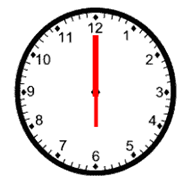 c)It is It is  a half past three …….  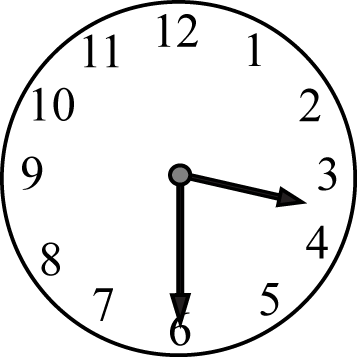 24) Four men shared 20 000 Frw  equally.  How much money did each man get?    (2marks)      One will get  F 20000:4=F 500025) Fill in the  next two missing numbers  in the following sequences                       (4marks)(c) 10, 20, 30, 40, 50, 60,..70.....,..80....., (d) 10, 13, 16, 19, 22, 25,...28...,...31....,26)  Fill in the missing number                                                                               (2marks) a)    9 +             =  16;      a)7 b)    36 ÷           = 9        b)427) a)What is an  acute angle:  it  is an angle smaller than a right angle. Its size is between 00 and 900                       (1mark)   (b) What is an  obtuse angle:   it is an angle sized  more  90degrees and less  than 180 degrees                                          (1mark)28)A rhombus has diagonals of lengths 20m and 32 m as shown below. Calculate the area of the  rhombus.                                                                                                                                    (3marks)Area of rhombus = 29) Share  450 sweets equally among 10 children.                                                  (3marks)One child will get 450sweets: 10 =45sweets30)Find the perimeter of the following figures.                                                         (4marks)a)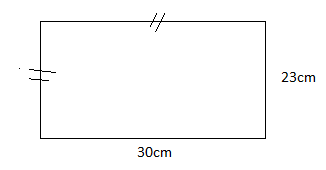 a) P=(30cm+23cm)x2=106cmb)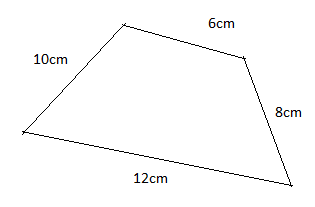 b)P=6cm+8cm+12cm+10cm=36cm31) Annet   has 1250 kg of beans and her Antony has 2000kg of beans .  How many  kg of beans did they have all together                                                                                                                                              (3marks)She has  1250kg+2000kg=3250kg32) Mutoni has a 100 000 litres water  tank  .  She used   40 000 litres. How much water remains in the tank? Give the answer in litre                                                                                                                                             (3marks)The remaining water in the tank is 100000litres-40 000litres =60litres 33) A triangle has an area of 100 cm2 and a base of 10 cm. What is the height of the triangle?  (3marks)Solution Area = 100 cm2 and base = 10 cm Area of triangle (A) = 34) Mutsinzi  was  given 5 000 Frw by his father as pocket money for school use. He bought a pen at 100 Frw, a book at 500F  and  mathematical set at 1000  F                                          a) How much money does he spend              he spent 100F+500F+1000F=1600 F              (2marks); b) How much money is left with him             He remained with   50000F-1600F=3400F      (2marks).35) The data below shows the marks obtained (out of 50) by some pupils in a English    (5marks) test:  20   10   25   45 50   45   25   45   50   10   (a) How many pupils did   the test?             10 pupils did the test. (b) How many pupils scored 45 marks?       Pupils getting   45  are 3   (c) How many pupils got 25 marks               2 pupils got 25                          (d) What was the highest   marks scored?  The highest marks is 50 (e)What was the smallest   marks scored?  the smallest marks is 1036) Observe the Calendar and answer to the following questions (6marks)                                               March 2008 (a) For which year does the calendar belong? 2008 (b) For which month of the year is the calendar? March  (c) What does ‘Mo’ stand for in the calendar?  Mo:  Monday (d) On what day does the month begin?     Thursday (e)On what day does it end? Saturday (f) How many weeks does the month have?  4weeks SU MOTUWEDTHURFRISAT12345678910111213141516171819202122232425262728293031